ANMELDUNG ZUM FERIENKURS                                                                   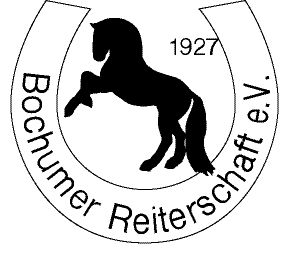 Hiermit melde ich meine Tochter/meinen Sohn         ____________________________________________geb. am _____________________________________Anschrift:
________________________________________________________________________________________Telefon: _____________________________________verbindlich zum Ferien-Reitkurs der Bochumer Reiterschaftvom _______________ bis ______________________ in der Zeit von  ____________ bis _____________ Uhr an.(  ) Ich habe die unten stehenden Hinweise zur Verwendung meiner personenbezogenen Daten und denen meines Kindes zur Kenntnis genommen und willige ein.(  ) Ich habe die unten stehenden Hinweise zur Verwendung personenbezogener Fotos meines Kindes zur Kenntnis genommen und willige ein._______________________________   _____________________________________Ort/Datum				Unterschrift Erziehungsberechtigte/rHinweise zum DatenschutzIch bin damit einverstanden, dass die vorgenannten Kontaktdaten vor und während des Kurses für Rückfragen und zur Benachrichtigung im Notfall durch den Verein genutzt werden dürfen.Die Bochumer Reiterschaft erklärt, dass sie diese Daten nach Beendigung des Kurses löscht.Ich willige ein, dass Fotos und Videos von meinem Kind auf der Homepage des Vereins, auf der Facebook-Seite des Vereins und in Presseerzeugnissen veröffentlicht werden dürfen. Ich bin darauf hingewiesen worden, dass die Fotos und Videos bei der Veröffentlichung im Internet oder in sozialen Netzwerken weltweit abrufbar sind. Eine Weiterverwendung und/oder Veränderung durch Dritte kann hierbei nicht ausgeschlossen werden. Soweit die Einwilligung nicht widerrufen wird, gilt sie zeitlich unbeschränkt. Die Einwilligung kann mit Wirkung für die Zukunft widerrufen werden. Der Widerruf der Einwilligung muss in Textform (Brief oder per Mail) gegenüber dem Verein erfolgen. Eine vollständige Löschung der veröffentlichten Fotos und Videoaufzeichnungen im Internet kann durch die Bochumer Reiterschaft nicht sichergestellt werden, da z.B. andere Internetseiten die Fotos und Videos kopiert oder verändert haben könnten. Die Bochumer Reiterschaft e.V. kann nicht haftbar gemacht werden für Art und Form der Nutzung durch Dritte wie z. B. für das Herunterladen von Fotos und Videos und deren anschließender Nutzung und Veränderung.Der Widerruf ist zu richten an:Bochumer Reiterschaft e.V., Zum Schultenhof 99, 44807 Bochum, E-Mail: info@bochumer-reiterschaft.deBankverbindung: Sparkasse Bochum, IBAN: DE98 4305 0001 0033 3084 20; BIC: WELADED1BOC